Terapeuta zajęciowy – Magdalena Nowak                                           Tarnobrzeg 29.03.2020                                                  TERAPIA  ZAJĘCIOWAĆwiczenia w zakresie sprawności manualnej mają na celu :- rozwijanie płynności i elastyczności- precyzji ruchów rąk- koordynacji wzrokowo – ruchowej- kształcenia spostrzegania- wytrwałości  w doprowadzeniu pracy do końcaDo rozwijania sprawności manualnej można wykorzystać różne techniki plastyczne takie jak : lepienie, malowanie , wycinanie , rysowanie, wydzieranie.W tym tygodniu proponuję kilka ćwiczeń techniki plastycznej.                    LEPIENIELepienie kulek różnej wielkości z plasteliny lub ciastoliny.Wałkowanie cienkich wałeczków z plasteliny.Lepienie miseczek – toczenie kulki z plasteliny, następnie ustawiamy ją na podstawce, wygniatamy z niej palcami wgłębienie. Tak powstanie miseczka.Do lepienia miseczek możemy również wykorzystać masę solną i pozostawić do wyschnięcia. Miseczki możemy ozdobić koralikami, kaszą lub ryżem. Można pomalować farbkami. 

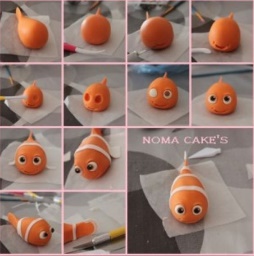 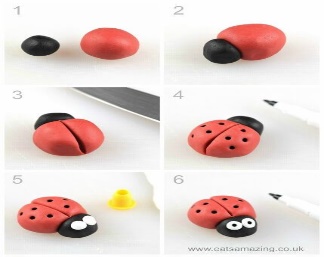 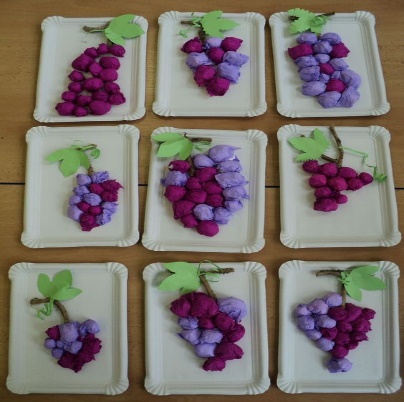 